Тел. (495) 737-9257 (многоканальный), fran@1c.ru, www.1c.ru                                                                                                                                                                          Экз. №__ДОГОВОР                                                                              О СОТРУДНИЧЕСТВЕ С ОБРАЗОВАТЕЛЬНОЙ ОРГАНИЗАЦИЕЙ ОБЩЕГО И ПРОФЕССИОНАЛЬНОГО ОБРАЗОВАНИЯ. Международный                                                                                                           		                                               	   "___" _________ 20__ г.ПРЕАМБУЛАДоговор заключается с образовательной организацией общего или профессионального образования, включающей в образовательный процесс изучение программных продуктов фирмы "1С".Договор предназначен для образовательных организаций, имеющих место нахождения и осуществляющих деятельность за пределами Российской Федерации на территории одной из перечисленных стран: Азербайджан, Армения, Беларусь, Грузия, Кыргызстан, Латвия, Литва, Молдова, Таджикистан, Туркменистан, Узбекистан и Эстония. Договор не распространяется на организации дополнительного образования.СТОРОНЫ договораУчастниками Договора являются: Общество с ограниченной ответственностью "Софтехно" (далее - Софтехно) в лице директора Ивановой Елены Валентиновны, действующего на основании Устава.Образовательная организация_______________________________________________________________ (далее - Образовательная Организация) в лице ___________________________________________, действующего на основании ________________.Партнер "1С" (далее - Партнер) (код партнера _______-____) в лице_________________, действующего на основании___________________, участвующий в процессе поставки программных продуктов в Образовательную Организацию и осуществляющий их дальнейшее сопровождение. ПРЕДМЕТ ДОГОВОРАДоговор призван способствовать улучшению качества преподавания на основе применения современных программных продуктов и облегчить их легальное приобретение и использование в учебном процессе. Для достижения этой цели Софтехно предоставляет программное обеспечение и методические материалы Образовательной Организации на льготных условиях, а также оказывает ей методическую, консультационную и информационную поддержку по программным продуктам фирмы "1С".Договор регламентирует отношения сторон в процессе приобретения Образовательной Организацией программных продуктов и учебно-методических материалов, их использования, а также условий обучения и аттестации/сертификации преподавателей.права и обязанности СофтехноСофтехно обязуется:Предоставлять Образовательной Организации возможность:приобретения программных продуктов, созданных специально для использования в учебном процессе в высших и средних образовательных организациях. Данные продукты, цена которых уже является льготной, реализуются по цене, указанной в колонке "Рекомендованная розничная цена" прайс-листа фирмы "1С".приобретения для использования в учебном процессе профессиональных версий программных продуктов "1С:Предприятие" версии 8 и клиентских лицензии к ним. Продажа данных продуктов осуществляется по цене, указанной в колонке "цена для дилера" прайс-листа фирмы "1С". Настоящий договор с Образовательной Организацией является основанием для выдачи разрешения на приобретение ПП по указанным ценам в течение всего периода его действия.обучения преподавателей Образовательной Организации в: 1С:Учебном центре №1 (УЦ №1, г. Москва) на льготных условиях – 1500 российских рублей за любой курс для одного человека;региональных Центрах сертифицированного обучения на льготных условиях. Данные условия оговариваются с ЦСО индивидуально. Проводить по желанию Образовательной Организации сертификацию (сдача экзамена "1С:Профессионал") и аттестацию (сдача экзамена "1С:Специалист") её преподавателей по ПП "1С". Сертификация "1С:Профессионал" проводится в УЦ №1 бесплатно. Также может быть предоставлена возможность бесплатной сдачи экзамена в Авторизованных Центрах Сертификации (АЦС) и Сертифицированных Экзаменационных Центрах (СЭЦ) "1С", представленных в регионе. Аттестационный экзамен "1С:Специалист" может быть сдан бесплатно в УЦ№1 и по льготной цене в Сертифицированных Экзаменационных Центрах (СЭЦ) "1С", а также на выездных и дистанционных аттестациях. Право на бесплатную или льготную сертификацию/аттестацию подтверждается только на основании официального письма от Образовательной Организации в течение действия настоящего договора. При этом направление официального письма не может рассматриваться как гарантия получения услуги по сертификации/аттестации на запрошенных Образовательной Организацией условиях. Подтверждение возможности ее получения является правом, а не обязанностью Софтехно и/или лиц, оказывающих данные услуги.Софтехно имеет право:В течение всего срока действия Договора запрашивать и получать от Образовательной Организации подтверждение правомерного использования продуктов, предоставленных по специальным ценам для ведения учебного процесса.Отказаться от исполнения Договора в одностороннем порядке при выявлении факта отсутствия в Образовательной Организации процесса преподавания студентам ПП "1С". Факт отсутствия процесса преподавания может быть выявлен Софтехно различными способами на усмотрение последнего. При этом информация может быть получена как из внешних источников, так и непосредственно при взаимодействии с Образовательной Организацией (ее представителями) по вопросам использования приобретенных программных продуктов.права И ОБЯЗАННОСТИ образовательноЙ ОРГАНИЗАЦИИОбразовательная Организация обязуется:Не использовать в других (не учебных) целях, не распространять и не передавать третьим лицам программные продукты и методические материалы, предоставленные по специальным ценам для ведения учебного процесса. Предоставлять Софтехно возможность получать подтверждение правомерного использования продуктов, предоставленных по специальным ценам для ведения учебного процесса, обеспечения сохранности комплектации программных продуктов, а также всех принадлежностей, обеспечивающих их надлежащее использование согласно требованиям правообладателей (производителей), предпринимать необходимые меры, направленные на недопущение ситуации их утери, порчи или гибели в результате действий/бездействий со стороны сотрудников и/или иных третьих лиц, которым предоставляется возможность использовать программный продукт по назначению.Использовать в учебном процессе только лицензионные программные продукты.Соблюдать авторские права на программные продукты и методические материалы; не допускать незаконного тиражирования программных продуктов и методических материалов. Приобретать лицензионный продукт "1С:Комплект поддержки" для своего региона на протяжении всего срока действия данного Договора для:возможности сопровождения Партнером,получения обновлений по программным продуктам,использования материалов информационной системы 1С:ИТС, а также подключения других сервисов. Продукт приобретается по рекомендованной розничной цене. Обеспечить сохранность документации по ПП "1С", приобретенной для организации учебного процесса.Предоставлять в Софтехно по окончании учебного года (до 30 июня) отчет об использовании программных продуктов "1С" в учебном процессе за прошедший учебный год. Образовательная Организация имеет право:Полностью самостоятельно определять учебные планы и программы читаемых курсов, их продолжительность. Исключение представляет использование сертифицированных курсов в рамках соглашения о сертифицированном обучении учащихся.Вести подготовку обучающихся как на бесплатной, так и на платной основе.
права И ОБЯЗАННОСТИ ПАРТНЕРАПартнер обязуется:Участвовать в оформлении заявок на приобретение программных продуктов для использования в учебном процессе и осуществлять их поставку в Образовательную Организацию.Произвести установку программных продуктов, созданных специально для использования в учебном процессе в высших и средних образовательных организациях, на технических средствах Образовательной Организации.Устанавливать обновления программных продуктов, либо организовать процесс передачи данных обновлений Образовательной Организации, соблюдая условия п. 3.5 настоящего Договора.Осуществлять сопровождение и консультации сотрудников Образовательной Организации. Регламент, объемы и порядок предоставления сопровождения определяется Партнером самостоятельно.Партнер имеет право:В рамках дополнительного договора сопровождения оказывать расширенную поддержку и консультировать сотрудников  Образовательной Организации.Осуществлять продажу, установку и дальнейшее сопровождение программных продуктов 1С, не предназначенных для использования в учебном процессе, в т.ч. для нужд собственной автоматизации Образовательной Организации. В этом случае, коммерческие версии продуктов "1С" приобретаются Образовательной Организацией по рекомендованным розничным ценам.Отношения Софтехно и партнера Партнеру предоставляется скидка в размере 10% от суммы заявки Образовательной Организации на программные продукты фирмы "1С", приобретаемые  для учебных целей.СРОК ДЕЙСТВИЯ ДОГОВОРА Настоящий договор вступает в силу с момента его подписания всеми сторонами. Настоящий договор является бессрочным.Каждая из сторон вправе в одностороннем порядке отказаться от исполнения Договора через 1 месяц после подачи стороной письменного уведомления о своих намерениях и после проведения всех взаиморасчетов в рамках действия данного Договора. При этом Софтехно вправе отказаться от исполнения Договора в предусмотренном порядке независимо от наличия или отсутствия обстоятельства, указанного в п.2.4. Договора.ПРОЧИЕ УСЛОВИЯПо выбору Сторон настоящий договор составлен на русском языке. Все его положения понятны для Сторон и не требуют перевода.К отношениям Сторон, возникающих в рамках настоящего Договора, применимо право Российской Федерации. Местом разрешениям споров, в случае недостижения согласия в ходе переговоров, будет являться Арбитражный суд г.Москвы.7.4. Договор составлен в 3-х экземплярах, имеющих одинаковую юридическую силу, по одному экземпляру для каждой из сторонАДРЕСА И РЕКВИЗИТЫ СТОРОН 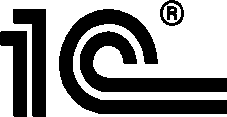 Обучение работе с программными продуктами фирмы "1С"ООО "Софтехно"Образовательная ОрганизацияПартнерЮридический адрес: Российская Федерация, 121552, г. Москва, ул. Ярцевская,  д. 34, корп. 1, этаж 2 , помещение I, комната 7, офис 55Фактический адрес: Российская Федерация, 127473, г.Москва, ул.Достоевского, д.1/21 стр.1Почтовый адрес: Российская Федерация, 127473, г.Москва, ул.Достоевского,д.1/21 стр.1ИНН 7731655492, КПП 773101001Юридический адрес:__________________________________________________Фактический адрес:_________________ ___________________________________Почтовый адрес: ______________________________________________________ИНН/КППТелефон:E-mail:Веб-сайт:   Персоны для контактов: ______________________________________________________________________Юридический адрес:____________________________________________Фактический адрес:_____________ ________________________________Почтовый адрес:________________ ________________________________ИНН/КППТелефон:E-mail:Веб-сайт:   Персоны для контактов: ________________________________________________________________Директор ООО "Софтехно"_______________________Е.В. ИвановаМ.П.Должность___________________________Ф.И.О.М.П.Должность_________________________Ф.И.О.М.П.